Woodland Habitat									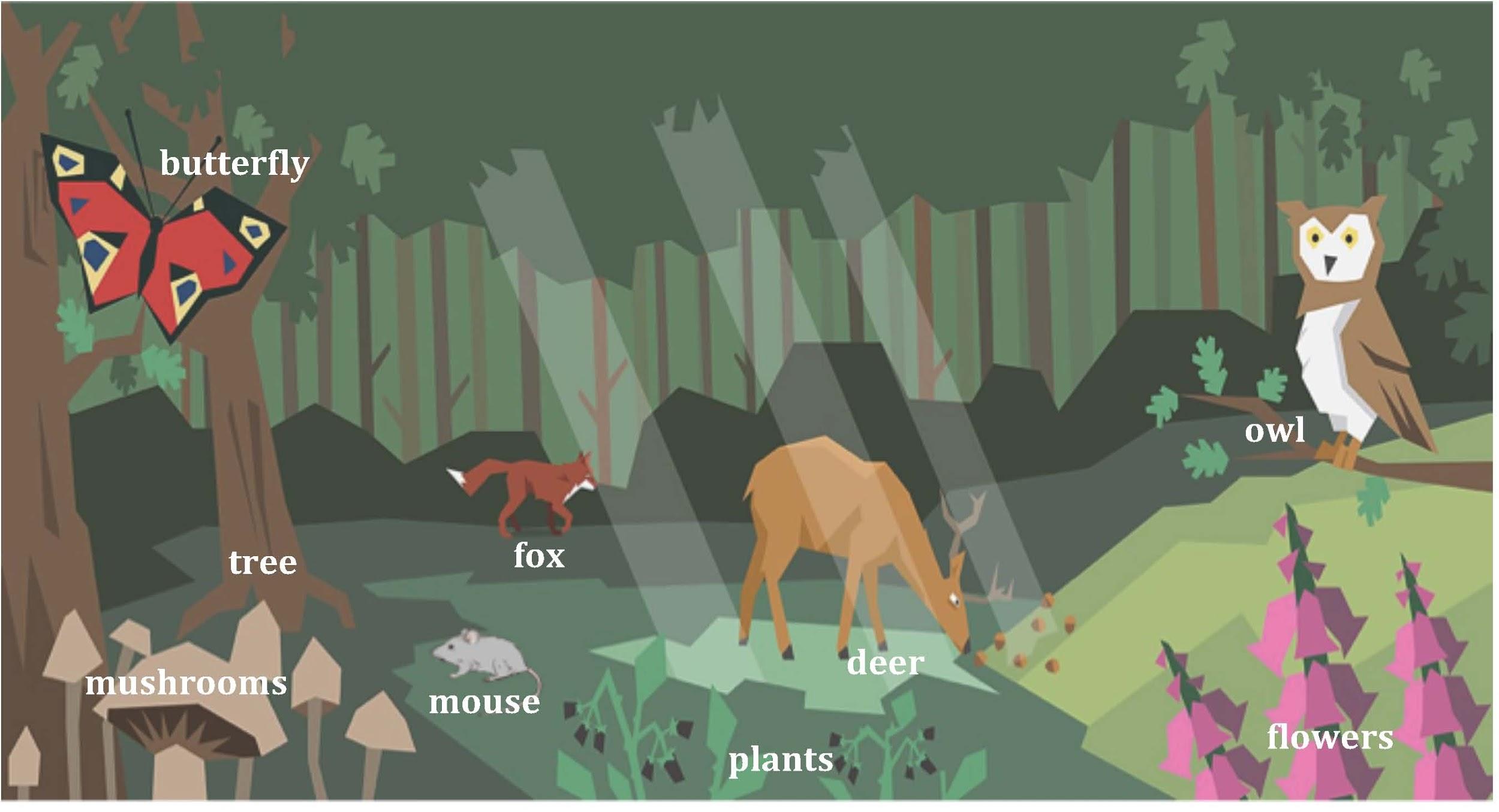 What do you notice about the living things in this habitat?Polar Habitat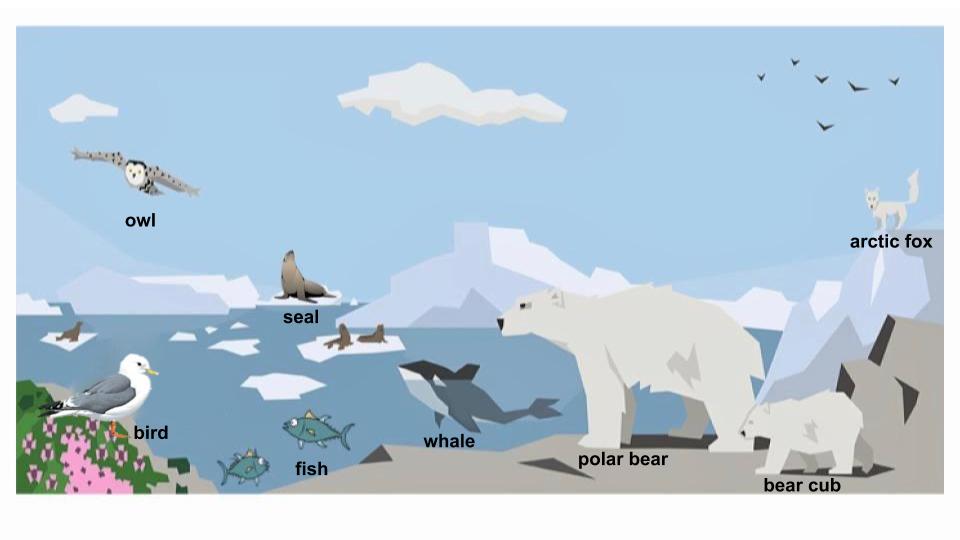 What do you notice about the living things in this habitat?